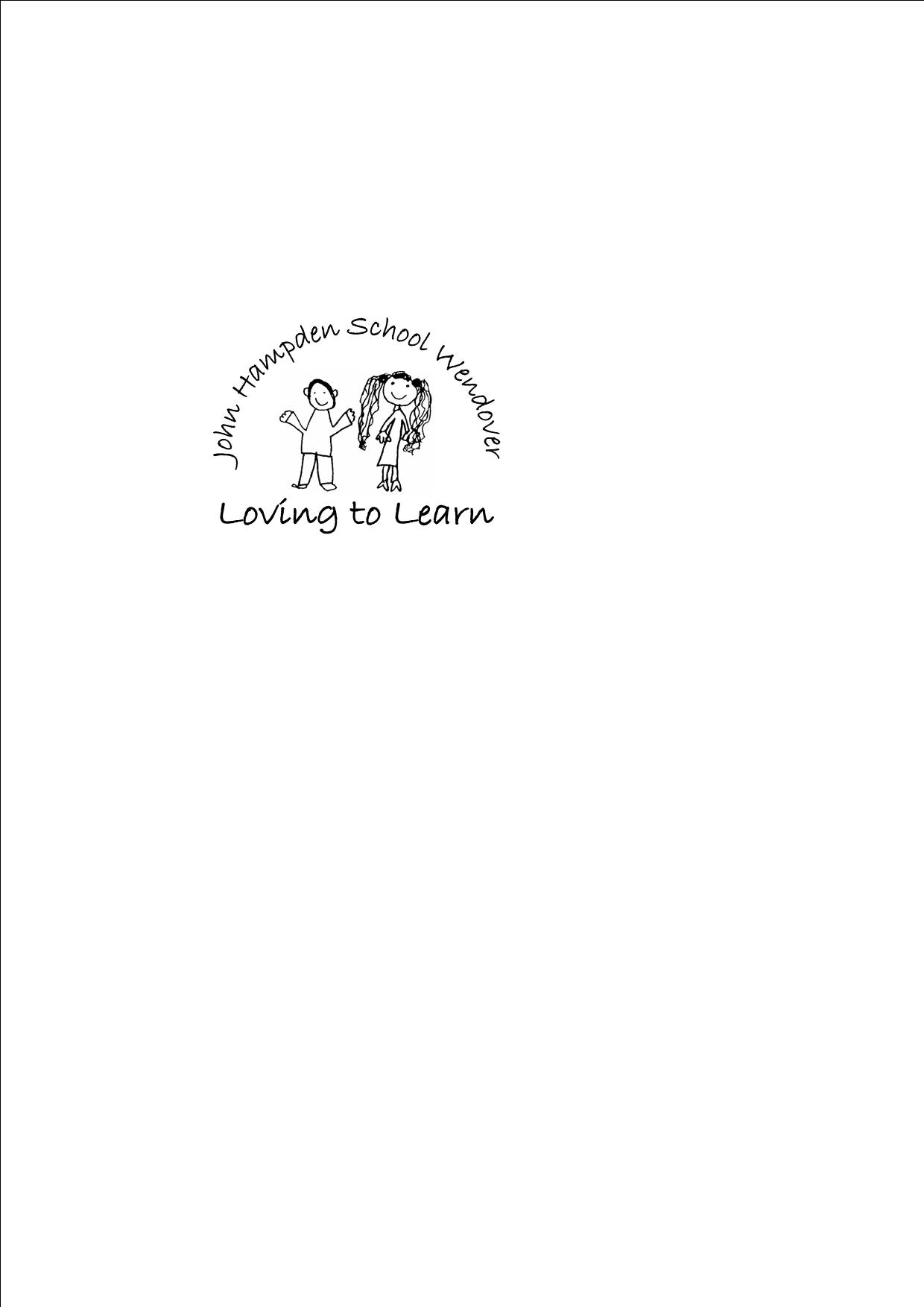 POLICY FOR HEAD INJURIESDATE : OCTOBER 2019REVIEW DATE : OCTOBER 2021Children frequently sustain head injuries. This policy gives details of what symptoms and signs should be looked for in children who have hit their head or sustained a head injury whilst at school, and when medical advice should be sought.If after a head injury a child remains unconscious or fits, an ambulance should be called immediately, and the parents contacted. If a child suffers from any of the following symptoms medical advice must be sought and, if advised, the child should be taken to see either their GP or to A&E by the parents or by school staff.Loss of consciousnessVomitingSleepinessFits or abnormal limb movementsPersisting dizziness or difficulty walkingStrange behaviour or confused speechChildren may appear well immediately after sustaining a head injury but show signs of complications later in the day. School staff must remain vigilant and take the appropriate action if the child develops a problem.If a child sustains a head injury whilst at school, the following information should be recorded from any witness.Was the child behaving in an unusual way before the injury?What happened to cause the injury?If they fell, how far did they fall?What did they hit their head against/how did the head injury occur?Did the child lose consciousness? If so, for how long?How did they appear afterwards?Did they vomit afterwards?Was the child observed to have any other problem after the injury?